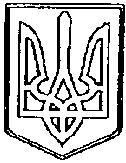 У К Р А Ї Н АЧОРТКІВСЬКА    МІСЬКА    РАДАП’ЯТА  СЕСІЯ СЬОМОГО СКЛИКАННЯРІШЕННЯвід  19 лютого   2016 року                                                           № 152м. Чортків
Про розгляд звернень щодо надання пільг при сплаті земельного податкуРозглянувши звернення щодо надання пільг при сплаті земельного податку, відповідно до пп. 12.3.7. статті 12 Податкового кодексу України, керуючись статтею 26 Закону України «Про місцеве самоврядування в Україні»,  міська радаВИРІШИЛА:1. Відмовити у звільненні від сплати земельного податку на 2016 рік:           -  Прокуратурі Тернопільської області;           -  6-ій державній пожежно-рятувальній частині;           -  Чортківській установі виконання покарань управління Державної                   пенітенціарної служби України в Тернопільській області (№ 26);           -   Квартирно-експлуатаційному відділу м. Тернопіль;           -   Чортківській районній державній лікарні ветеринарної медицини;           -   Гаражно-будівельному кооперативу «Жигулі»;           -   Гаражно-будівельному кооперативу «Автолюбитель».2. Копію рішення направити прокуратурі Тернопільської області, 6-ій державній пожежно-рятувальній частині, Чортківській установі виконання покарань управління Державної пенітенціарної служби України в Тернопільській області (№ 26), квартирно-експлуатаційному відділу м. Тернопіль, Чортківській районній державній лікарні ветеринарної медицини, гаражно-будівельному кооперативу «Жигулі», гаражно-будівельному кооперативу «Автолюбитель».Міський голова  			           	Володимир ШМАТЬКО